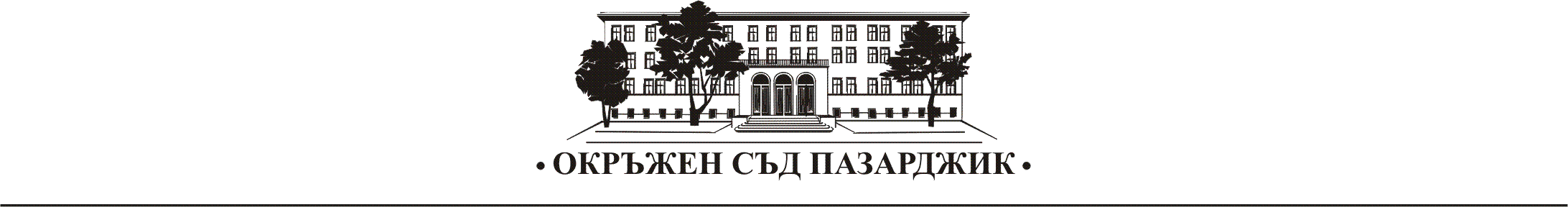     РЕПУБЛИКА БЪЛГАРИЯОКРЪЖЕН СЪД – ПАЗАРДЖИКПРЕДСТОЯЩИ ЗА РАЗГЛЕЖДАНЕ НАКАЗАТЕЛНИ ДЕЛА В ОКРЪЖЕН СЪД - ПАЗАРДЖИК ЗА 19.05.2020 ГОД.		ЧНД № 99/2020 год. – докладчик съдия Коста Стоянов, 19.05.2020 год., 09:20 часа.		Делото е образувано по предложение на Пробационен съвет – Пазарджик за замяна на наложено наказание Пробация с Лишаване от свобода по отношение на Р.В. заради неспазване на наложените му пробационни мерки.		НОХД № 72/2020 год. – докладчик съдия Коста Стоянов, 19.05.2020 год., 09:30 часа.		Делото е върнато от Апелативен съд – Пловдив за ново разглеждане. Образувано е по внесен от Софийска градска прокуратура обвинителен акт. Срещу И.П е повдигнато обвинение за това, че като изпълнителен директор на „Напоителни системи“ ЕАД, е злоупотребил с властта си като е направил опит да принуди управителя на „Напоителни системи“ ЕАД, клон Тополница Т.С., да извърши нещо противно на волята – да въздейства като убеди председателя и членове на комисията да приемат извършени строително-монтажни работи като подпишат протокол за приемане на строително – монтажни работи за три обекта, въпреки че същите не са извършени. За целта е употребил заплашване с уволнение. Опитът е останал недовършен поради независещи от дееца причини. Подсъдимият е направил опит да принуди и гл.инженер И.П. да изготви и подпише протокол за приемане СМР на три обекта, като отново е използвал заплаха за уволнение.		На вторият подсъдим С.К. е повдигнато обвинение за това, че е направил опит да даде подкуп в размер на по 2000 лв. на 2 длъжностни лица от „Напоителни системи“ ЕАД, клон Тополница, за да изготвят и подпишат три протокола за извършени строително-монтажни работи във връзка с изпълнението на договори.		Насрочено е разпоредително заседание. 		НОХД № 697/2018 год. – докладчик съдия Коста Стоянов, 19.05.2020 год., 10:00 часа.		Делото е образувано по внесен обвинителен акт от ОП – Пазарджик срещу Б.Г. Подсъдимият е обвинен за това, че на 12.02.2013 год. като управител на „Водоснабдяване, канализация и териториален инженеринг“ ЕООД гр. Велинград съзнателно е сключил неизгодна сделка като е договорил закупуването на товарен автомобил за сумата от 17 000 лв., а реалната цена е била 8 600 лв. От деянието му са настъпили значителни вреди за дружеството в размер на 8 400 лв. 		НОХД № 853/2016 год. – докладчик съдия Коста Стоянов, 19.05.2020 год., 13:30 часа.		Делото е образувано по обвинителен акт на ОП – Пазарджик. Срещу К.В. е повдигнато обвинение за това, че за периода м.юни 2003 – м.юни 2010 год. във Велинград е извършвал банкови сделки, без съответното разрешително. Отпускал е парични заеми срещу лихви на 284 лица като дадените заеми са 295 958 лв., а върнатите лихви са общо 646 241,26 лв.		ЧНД № 70/2020 год. – докладчик съдия Коста Стоянов, 19.05.2020 год., 14:00 часа.		Делото е образувано по молба на лишения от свобода Н.Г. за определяне на едно общо наказание по влезли в сила присъди.		Изброените дела предстоят за разглеждане от съдебните състави и към настоящия момент се касае само за обвинения към посочените подсъдими лица. Съгласно чл. 16 НПК обвиняемият се счита за НЕВИНЕН до завършване на наказателното производство с влязла в законна сила присъда,  която установява противното. Маринела ЧавдароваПресслужба на Окръжен съд гр.Пазарджик034/409 509